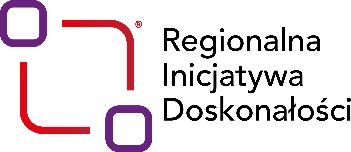 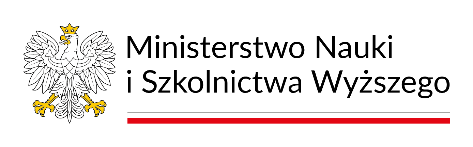 UNIWERSYTET KAZIMIERZA WIELKIEGOW BYDGOSZCZYul. Chodkiewicza 30, 85 – 064 Bydgoszcz, tel. 052 341 91 00 fax. 052 360 82 06NIP 5542647568 REGON 340057695www.ukw.edu.plBydgoszcz, dn. 19.03.2024 r.UKW/DZP-282-ZO-B-02/2024OGŁOSZENIE O WYBORZE OFERTYW TRYBIE ZAPYTANIA OFERTOWEGOUniwersytet Kazimierza Wielkiego w Bydgoszczy informuje, że  w postępowaniu
o udzielenie zamówienia publicznego prowadzonego w trybie Zapytania Ofertowego 
na realizację zamówienia przeznaczonego wyłącznie na badania naukowe powyżej 130 000 zł netto, ale nie przekraczającego progów unijnych pn.: „Dostawa serwera” została wybrana następująca oferta:Nazwa firmy: Xcomp spółka z ograniczoną odpowiedzialnością sp. k.Adres: ul. Białowieska 6B, 71-010 SzczecinCena oferty: 261 061,35 zł bruttoTermin dostawy – do 4 miesięcy od dnia zawarcia umowyIlość punktów wg kryteriów: - cena – waga 50 % – 50 pkt- termin dostawy – waga 50% - 50 pktRazem: 100 pkt.Uzasadnienie wyboru:Oferta złożona przez w/w Wykonawcę spełnia wszystkie wymagania i oczekiwania Zamawiającego oraz uzyskała najwyższą liczbę punktów, tj. 100,00 pkt i została uznana za ofertę najkorzystniejszą na podstawie kryteriów oceny ofert określonych w treści zapytania ofertowego ( „Cena” – waga 50,00%, „Termin dostawy” – waga 50%)Zestawienie złożonych ofert wraz z przyznaną punktacją:Kanclerz UKWmgr Renata MalakNr ofertyWYKONAWCAIlość punktów przyznanych ofercie w kryterium “Cena”Ilość punktów przyznanych ofercie w kryterium “Termin dostawy”Łączna ilość punktów przyznanych ofercie1Xcomp spółka z ograniczoną odpowiedzialnością sp. k.ul. Białowieska 6B, 71-010 Szczecin50,0050,00100,002Geotechnology IT Group Sp. z o.o. ul. Przyokopowa 33, Warszawa 01-20844,4050,0094,403E-Tech s.c. M. Duda, P. Kapusta, ul. Maratońska 67/69, 94-102 Łódź26,6650,0076,66